Collège JEAN VILAR                                                                                                                             RENTRÉE 2022-2023                                                                                                                                             LISTE DU MATÉRIEL – 6eMerci d’éviter les stylos 4 couleursATTENTION : TOUT LE MATÉRIEL DOIT ÊTRE MARQUÉ AU NOM DE L’ÉLÈVE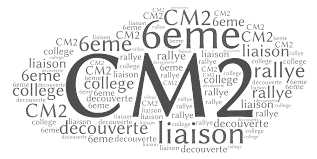 MATIERESMATERIELFOURNITURES COMMUNES (tous niveaux) Rouleau de plastique transparent non collant pour couvrir les livres1 dictionnaire1 agenda 1 trousse avec stylos (bleu, noir, vert, rouge, à renouveler dès que nécessaire), 2 surligneurs, 1 bâton de colle, 1 paire de ciseaux, 1 stylo correcteur, 1 crayon à papier HB, 1 taille crayon, 1 gomme 1 boite de crayons de couleurs1 pochette de feutres de couleurs1 règle plate graduée de 30 cm non flexible1 calculatrice de collège Casio fx - 92 +spéciale collège = OFFERT PAR LA MAIRIE AUX CM2Feuilles simples et doubles (blanches) grand format, grands carreaux1 chemise cartonnée avec élastiques, grand format1 paire d’écouteurs filairesALLEMAND1 cahier grand format de 24x32 de 96 pages sans spirales, grands carreaux + protège-cahier ANGLAIS1 cahier grand format 24x32 de 96 pages sans spirales, grands carreaux + protège-cahierARTS-PLASTIQUES1 cahier de travaux pratiques grand format 24x32 + protège cahierÉDUCATION MUSICALE1 porte-vues A4 de 40 vuesEPSSurvêtement, tee-shirt, 2 paires de chaussures (1 extérieur, 1 intérieur obligatoire pour pratiquer en gymnase)1 maillot de bainLunettes de bain (idéalement, celles de chez Décathlon, à 2€)Bonnet de bain1 cahier de 96 pages grand format, grands carreaux1 gourde au nom de l’élèveFRANÇAIS1 cahier grand format 24x32 de 96 pages sans spirales, grands carreaux + protège-cahier1 cahier de brouillonHISTOIRE-GEOGRAPHIE / EMC1 cahier grand format 24x32 de 200 pages, grands carreaux + protège-cahierMATHÉMATIQUES2 cahiers grands formats 24x32 de 96 pages, petits carreaux, + 2 protège-cahiers grand format 1 cahier de brouillonSCIENCES - PHYSIQUES1 cahier grand format 24x32 de 96 pages, grands carreaux + protège-cahierPapier millimétré SCIENCES DE LA VIE ET DE LA TERRE (S.V.T)1 cahier grand format 24x32 de 96 pages sans spirales, grands carreaux + protège-cahierTECHNOLOGIE1 grand classeur fin (env. 4,5 cm d’épaisseur)1 paquet de grandes feuilles simples, perforées, petits carreaux1 paquet de pochettes plastiques transparentes perforées